                            «Лес. Грибы. Ягоды.»Побеседуйте с ребенком о том, что такое лес;-Рассмотрите картинки с изображением леса или вспомните свое недавнее посещение леса(парка).-Вспомните названия деревьв.-Что растет в лесу?Грибы – лисичка, мухомор, белый, подберезовик…Ягоды – черника, земляника, малина, клюква…Подумайте, почему так называются?Черника – ягода черного цвета.Лисичка – гриб рыжего цвета, как и лиса.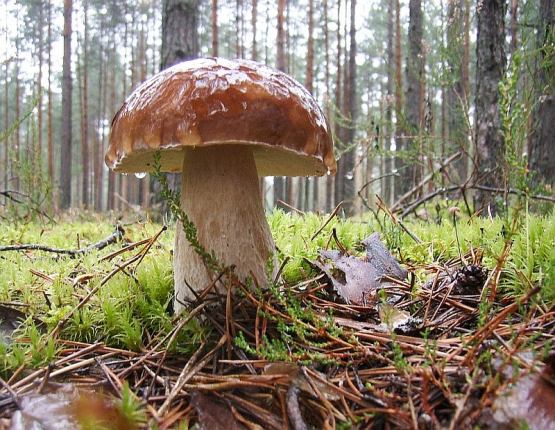 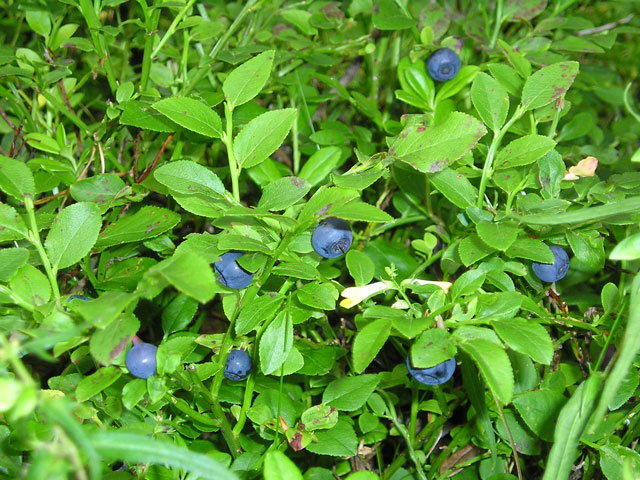 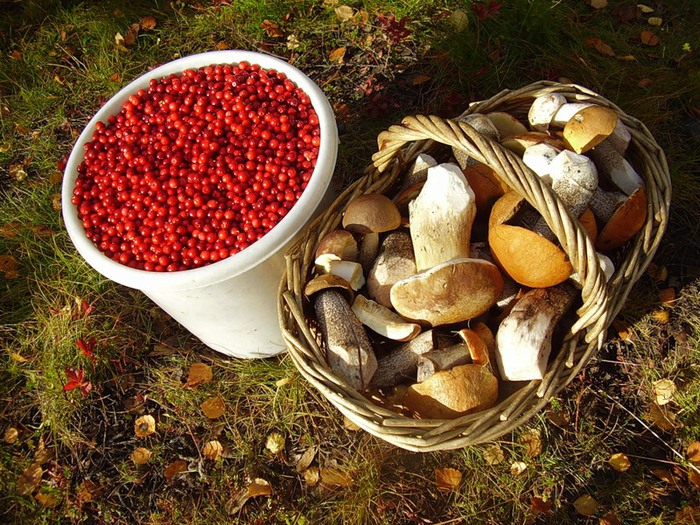 